1. Ice Breakers & Get to know each other conversation practice to get started. 2. Months of the year & seasons: (Repaso) ¿Cuándo es tu cumpleaños? When is your birthdday? Mi cumpleaños es… My birthday is….¿Cuándo es Navidad? When is Christmas? Es en….. It is in…..¿En qué mes estamos? What month are we in? En …… In….. ¿Cuando son vacaciones? When is vacation? Son en…… They are in….. ¿En qué meses hace frío? In what months is cold?¿En que meses hay tornados? In which months are there tornadoes?El Vocabulario – Vocabulary: Seasons (Repaso) 
Builder Phrases:¿Cuando hace calor? When is it hot? Hace calor en… It is hot in….¿Cuando hace frío? When is it cold? Hace frío en …..  It is cold in….¿Cuando llueve? When does it rain? Llueve en…… It rains in…. ¿Qué ropa usas en Verano? What clothes do you wear in summer? Quick Notes:Months of the year are not capitalized unless they are the first word in the sentence. Much of Latin America is in the Southern Hemisphere, therefore the months are in different seasons. Por ejemplo: Diciembre es en el verano. Marzo es en el otoño. Septiembre es en la primavera. Conversation Practice: In break out rooms, practice asking and answering when your birthday is, anniversary, favorite month, holidays, etc. El Vocabulario – Vocabulary: Weather (Repaso) Builder Phrases:¿Cómo está el clima? How is the weather today? ¿Qué tiempo hace hoy? What’s the weather today?¿Te gusta el _____? Do you like the___? ¿No te gusta___? You don't like the...?Me gusta______ I like it, No me gusta I don't like it¿Tienes frío/ calor? Are you cold/ hot?, Tengo frío/calor I'm cold/hotNew- Additional weather vocabulary:La neblina- fogLa escarcha- frostEl granizo- hailEl relámpago- lightningEl trueno- thunderTempestuoso- stormyPractice the weather, months, and seasons comprehensively with the following conversation phrases: ¿Qué tiempo hace hoy?¿Cuál es la temperatura? ¿Qué tiempo hace en el invierno? ¿Prefieres cuando hace calor o hace frío?Juego: Verdad, Verdad, Mentira- Give the group some time to write down two things about themselves that they like to do (or related to the weather/months/seasons) that are true, and one thing that is a “lie.” Each participant Will then share these statements about themselves (in Spanish) and the rest of the group has to figure out/guess which is “verdad o mentira.”IE: Me gusta el verano. Prefiero cuando hace calor. Mi cumpleaños es en diciembre.5. Conjugation AR, ER, IR  verbs: (Repaso)                 Step 1:   Find the infinitive          Comprar        Step 2:   Drop the ‘AR’ to leave the STEM       comprar       compr                 Step 3:   Add the new ending        Yo compro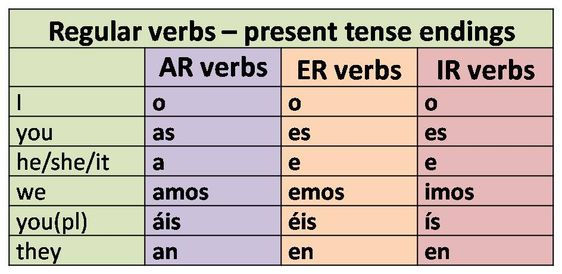 Regular verbs have the same stem and when conjugated the stem keeps the same only the endings change. *Note: These are new infinitive verbs from the previous semester’s course.           AR				    ER					IRNew: Additional household verbs: Palear- To shovel (snow)Cortar el pasto- To mow the grassPlanter- To plantRastrillar- To rakeLimpiar- To cleanBarrer- To sweepSacar la basura- To take out the trash/garbagePintar- To paintReparar- To repairInstalar- To installReciclar- To recycle Translate to Spanish with the correct conjugation.I plant		8. You (formal) readWe repair	9. He sweepsThey share		10. They (M) believeHe coughs	11. I cookI learn	12. They (F) restThey recycle	13. We discussShe sews	14. He drinksConversation and practice: Translate the sentences below and include the correct conjugations.  Example: Nosotros ______ por teléfono celular. (hablar)                        hablamos~ We talk by cell phone.    Los colegas ______ en el cybercafé. (charlar)                      El turista español _______ los euros por dólares. (cambiar)¿Quién_____? (toser)¿Qué ______ aquí? (ocurrir) ¿Jaime ______ su informe? (imprimir)Yo ________ un libro de historia inglesa. (leer)Más practica: Identify the subject(s) of the sentences below. ¿Qué crees? Añade sal y pimienta. No permitimos esto. Comparto sus ideas. Cosen un botón. No comprendemos su motivo. Break out room conversation practice: Have participants share a list of five things they like to do and share this with their small group/partner. They can include seasons/months if applicable. IE: Me gusta esquiar en el invierno. Me gusta nadar en el verano. Culture Discussion: Chile is the southernmost country in the world and closest to Antarctica. It is in South America and borders Peru to the North, Bolivia to the northeast, Argentina to the east, and Pacific Ocean to the west. Since the country is long and narrow it encompasses various climates and landscapes. Torres del Paine is a national park in the extreme southern region of Patagonian Chile and features mountains, lakes, and glaciers. Valle de la Luna is in the Atacama Desert in the far north region of the country. The desert landscape is the result of centuries of winds and floods on the sand and stone of the region. The huge sand dunes and stone formations mimic the surface of the moon, giving the region its name, which translates to “Valley of the Moon.” If time screen share this video clip: Click here for a 6 min Youtube video on ChileHas anyone traveled to Chile? Is it on anyone’s future travel list? Meses del AñoMonths of the YeareneroJanuaryfebreroFebruarymarzoMarchabrilAprilmayoMayjunioJunejulioJulyagostoAugustseptiembreSeptemberoctubreOctobernoviembreNovemberdiciembreDecemberEstaciónSeasonla primaveraSpringel veranoSummerel otoñoFallel inviernoWintercumpleañosbirthdayaniversarioanniversary¿Cúando es su____?When is your_____?mesmonthLa ClimaWeatherestá it ismuchoequivalent for weather  “very”viento windestá ventoso - está muy ventosoit's windy - it´s very windysolsunestá soleado - está muy soleadoit's sunny - it´s very sunnynubecloudestá nublado - está muy nubladoit's cloudy . it's very cloudycalor hotestá caluroso - está muy calurosoit´s hot - it's very hotfríocoldestá frío - está muy fríoit's cold - it´s very coldfrescochillyestá fresco - está muy frescoit's chilly - it´s very chillylluviarainestá lloviendoit's rainingnievesnowestá nevandoit's snowingAndarTo walkBeberTo drinkAñadirTo addAyudarTo helpCoserTo sewCompartirTo shareBailarTo danceComprenderTo understandCumplirto fulfill, to keep one’s word, to turn__ years oldBesarTo kissCreerTo believe/thinkDescribirTo describeCambiarTo changeLeerTo readDiscutirTo discuss, argueCantarTo singRomperTo breakVivirTo liveCharlarTo chatToserTo coughOcurrirTo happenCocinarTo cookPrenderTo turn onImprimirTo printDescansarTo restAprenderTo learnSufrirTo sufferDibujarTo drawVender To sellTransmitirTo transmit, broadcast